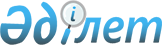 Об определении специализированных мест для организации и проведения мирных собраний, порядка использования специализированных мест для организации и проведения мирных собраний, норм их предельной заполняемости, а также требований к материально-техническому и организационному обеспечению специализированных мест для организации и проведения мирных собраний, границ прилегающих территорий, в которых запрещено проведение пикетирования в Щербактинском районеРешение Щербактинского районного маслихата Павлодарской области от 8 января 2021 года № 289/86. Зарегистрировано Департаментом юстиции Павлодарской области 8 января 2021 года № 7172.
      В соответствии с подпунктами 1), 2) пункта 2 статьи 8 Закона Республики Казахстан от 25 мая 2020 года "О порядке организации и проведения мирных собраний в Республике Казахстан", маслихат Щербактинского района РЕШИЛ: 
      1. Определить специализированные места для организации и проведения мирных собраний в Щербактинском районе, порядок использования специализированных мест для организации и проведения мирных собраний, нормы их предельной заполняемости, а также требования к материально-техническому и организационному обеспечению специализированных мест для организации и проведения мирных собраний согласно приложению 1 к настоящему решению.
      2. Определить границы прилегающих территорий, в которых запрещено проводить пикетирования в Щербактинском районе согласно приложению 2 к настоящему решению.
      3. Контроль за исполнением настоящего решения возложить на постоянную комиссию районного маслихата по вопросам экономики и бюджетной политики, законности и защите прав человека.
      4. Настоящее решение вводится в действие по истечении десяти календарных дней после дня его первого официального опубликования.  Специализированные места для организации и проведения мирных собраний в
Щербактинском районе, порядок использования специализированных мест для
организации и проведения мирных собраний, нормы их предельной заполняемости,
требования к материально - техническому и организационному обеспечению
специализированных мест для организации и проведения мирных собраний
      1. Специализированное место для организации и проведения мирных собраний в Щербактинском районе в форме собрания, митинга:
      площадь возле административного здания № 49 по улице Тәуелсіздік села Шарбакты. Норма предельной заполняемости для организации и проведения мирных собраний в форме собрания, митинга - восемьдесят человек.
      Сноска. Пункт 1 - в редакции решения Щербактинского районного маслихата Павлодарской области от 15.04.2021 № 21/6 (вводится в действие по истечении десяти календарных дней после дня его первого официального опубликования).


      2. Маршрут для организации и проведения мирных собраний в форме демонстраций, шествий:
       улица Тәуелсіздік села Шарбакты (от улицы 1 мая до улицы Канаша Камзина).
      Норма предельной заполняемости - восемьдесят человек.
      3. Порядок использования специализированных мест для организации и проведения мирных собраний:
      1) нахождение на территории специализированного места в течение времени, указанного в заявлении;
      2) обеспечение сохранности зданий, сооружений, малых архитектурных форм, зеленых насаждений, а также иного имущества;
      3) соблюдение санитарных норм и правил техники безопасности, законодательства Республики Казахстан по соблюдению общественного правопорядка.
      4. Требования к материально-техническому и организационному обеспечению специализированных мест для организации и проведения мирных собраний:
      1) наличие уличного освещения;
      2) наличие камер видеонаблюдения;
      3) обеспеченность парковочными местами. Границы прилегающих территорий, в которых запрещено проведение пикетирования
в Щербактинском районе
      Сноска. Приложение 2 с изменением, внесенным решением Щербактинского районного маслихата Павлодарской области от 25.01.2024 № 62/19 (вводится в действие по истечении десяти календарных дней после дня его первого официального опубликования).
      Не допускается проведение пикетирования на расстоянии 800 метров от границ прилегающих территорий следующих объектов:
      1) в местах массовых захоронений;
      2) на объектах железнодорожного, водного, воздушного и автомобильного транспорта и прилегающих к ним территориях;
      3) на территориях, прилегающих к организациям, обеспечивающим обороноспособность, безопасность государства и жизнедеятельность населения;
      4) на территориях, прилегающих к опасным производственным объектам и иным объектам, эксплуатация которых требует соблюдения специальных правил техники безопасности;
      5) на магистральных железнодорожных сетях, магистральных трубопроводах, национальной электрической сети, магистральных линиях связи и прилегающих к ним территориях.
					© 2012. РГП на ПХВ «Институт законодательства и правовой информации Республики Казахстан» Министерства юстиции Республики Казахстан
				
      Председатель сессии Щербактинского

      районного маслихата 

А. Жанабаев

      Секретарь Щербактинского районного маслихата 

С. Шпехт
Приложение 1
к решению Щербактинского
районного маслихата
от 8 января 2021 года
№ 289/86Приложение 2
к решению Щербактинского
районного маслихата
от 8 января 2021 года
№ 289/86